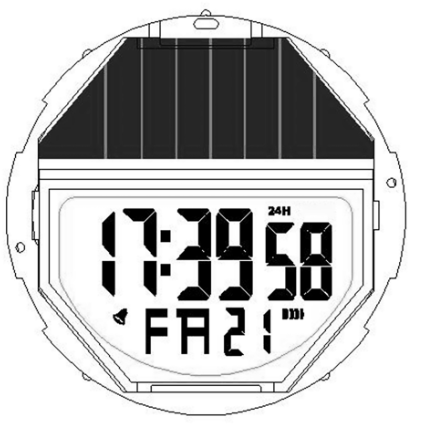 A . Features10 Digits LCD Display , Display Hour ,Minute ,Second ,Date and week.Daily Alarm and Chime hourly12 / 24H format selectable1/100 second Chronograph with split functionsEL backlightWithout sun or light , the watch power come from the battery.In the sun or light source , the solar panel can accept solar / light power , and supply it to the watch for work , no need battery power.B . Operational Manual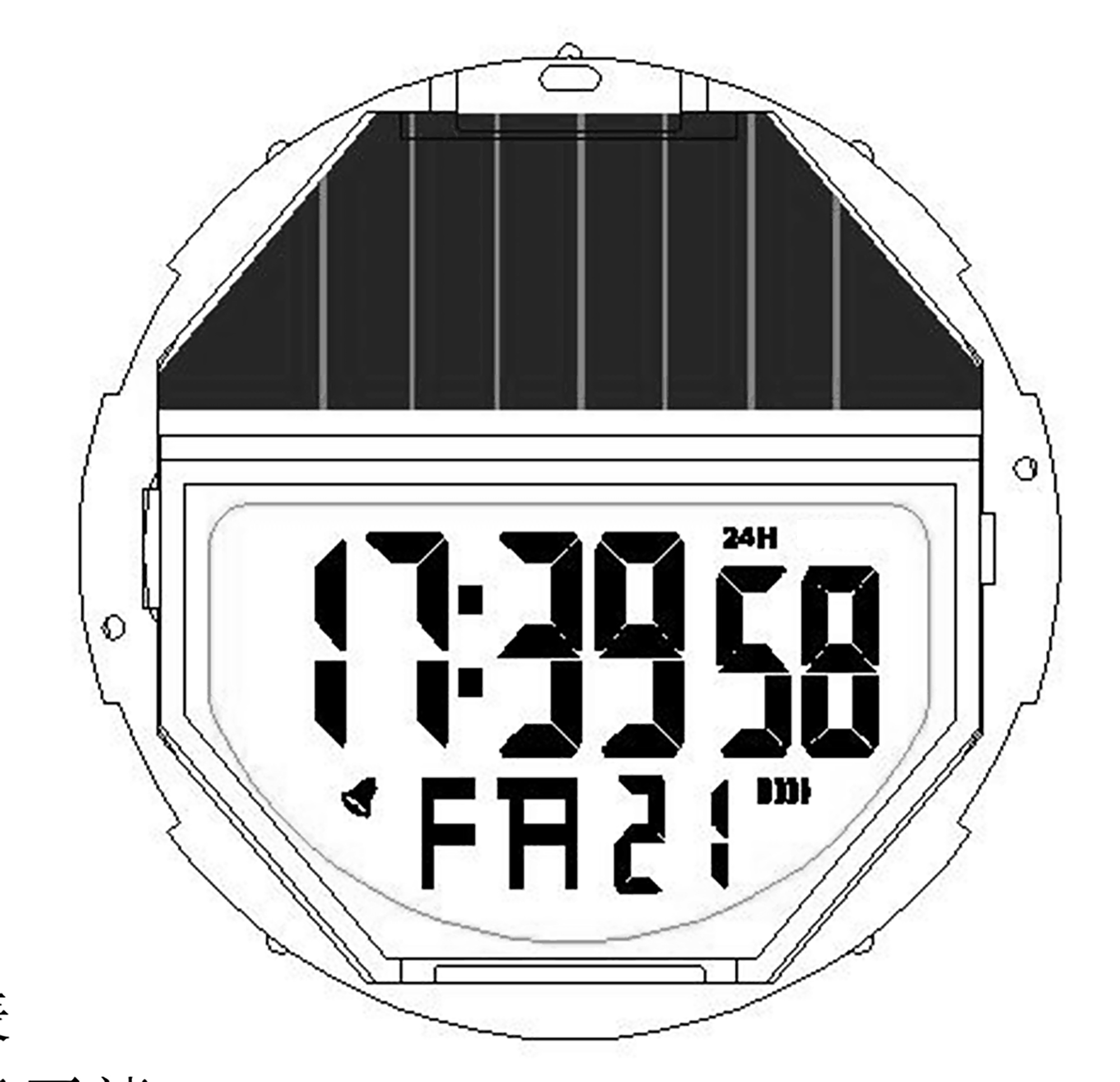 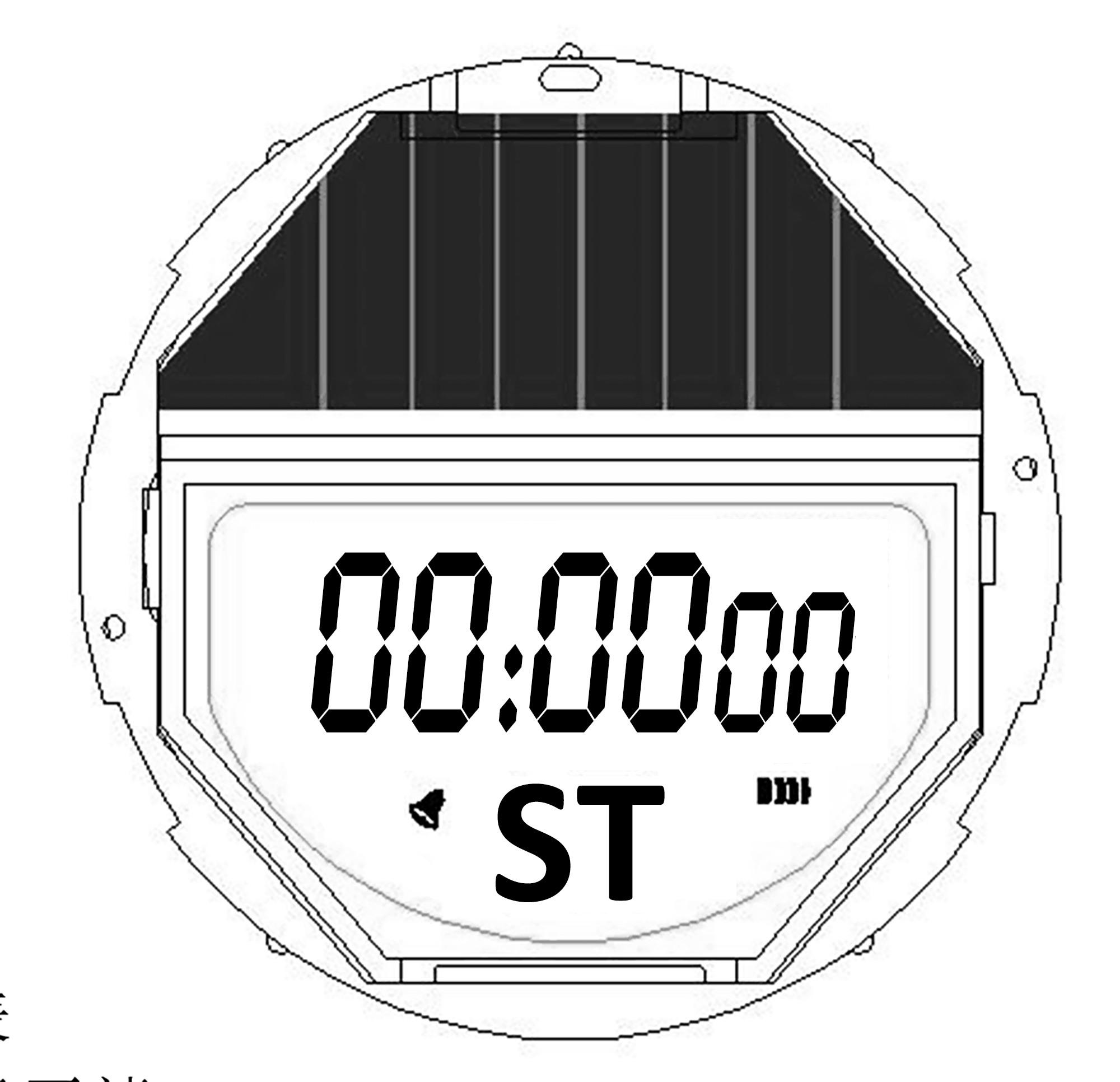 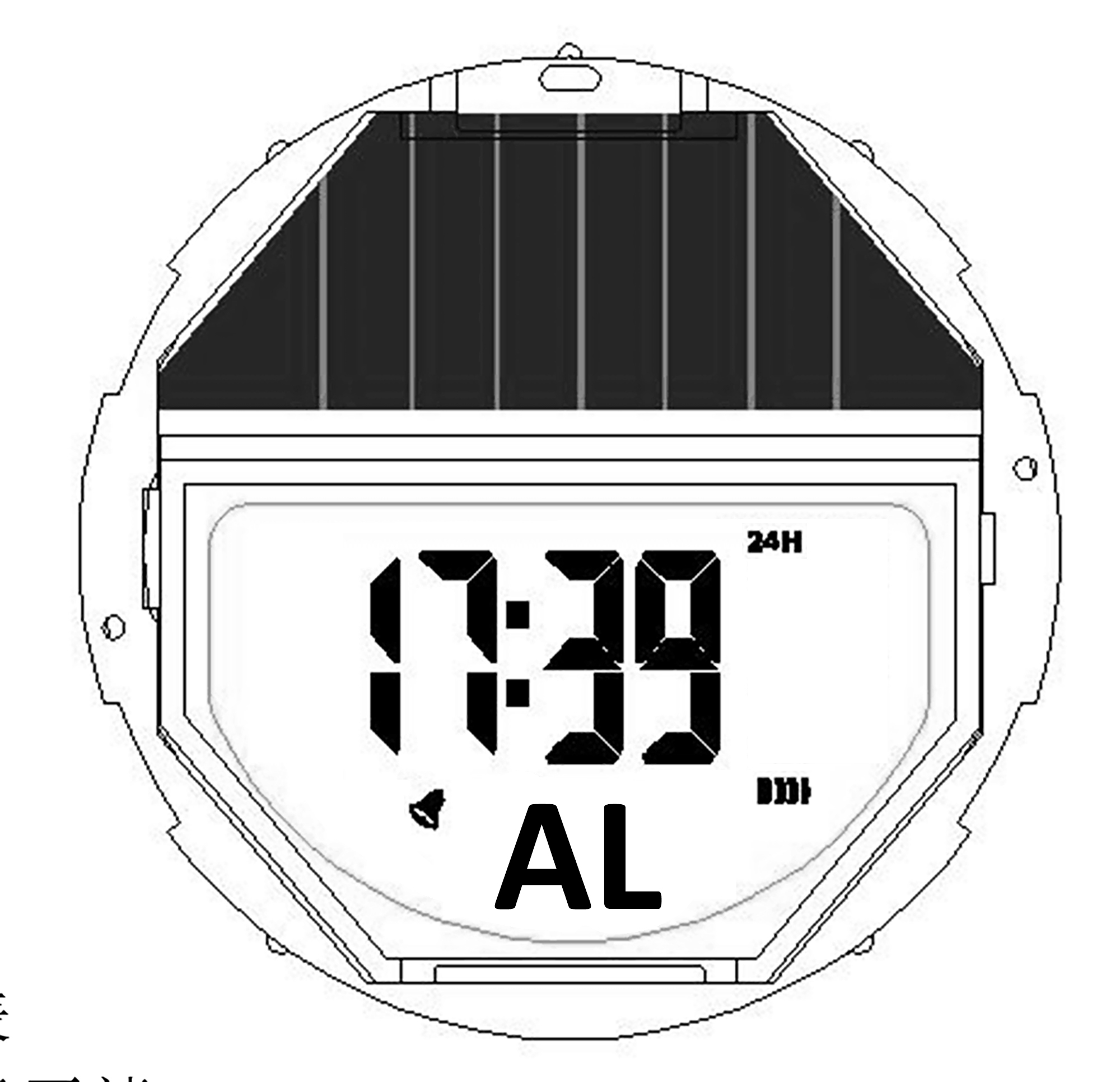 Real TimePress D key to convert 12/24 time, the screen shows "24H" when it is the 24 hour mode.Daily AlarmTurn On / Off Alarm and Chime: In Alarm mode ("Hour" and "Minute" do not flashing), press D key to turn on/off the Alarm :(     ) and Chime: (      ) in turn.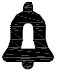 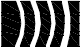 The Alarm opening sign (     ) and the Chime opening sign (     ) are displayed in all function modes.Whatever function mode is currently displayed, the Alarm will ring for 20 seconds when it reaches the preset time and the Alarm sign (     ) will flash during the Alarm.After turning on the Chime, sound ( BI BI )will be issued at every Chime hour.Alarm setting : Press C key to select "Hour " or "Minute "setting, Press D key to adjust the flashing item, Press C key to confirm, Press B key to return to Real Time mode.ChronographThe display range of the Chronograph is 59 minutes, 59.99 seconds.If the Chronograph is not stopped, even if the Chronograph function is exited, the test time will continue.If the Chronograph function is withdrawn, the halfway time will be cleared and the picture will return to the time-lapse measurement screen when the halfway time is displayed in the screen.Press D key to Start/Stop running.When stop, press C key to zero.When running , press C key to split count .When press D key to exit split count .Press C key to Chronograph, that is to record the completion time of the first player.Then press D key to complete the measurement, record the completion time of the second players and finally press C key to clear the record.  Time Setting“Second " flashing when loading ,press D key to zero ; Press C key to select item as following sequence : Minute, Month, Day, Week.When running, press B key to return to Real Time Mode.C. SpecificationsModule Size                             Module Thickness（include buzzer）                      Operational Temperature Range            Operational Voltage                      Accuracy                            Battery Code                            static average currentAlarm average currentEL lighten average current Battery life        Under the following conditions:( 4 backlight operation ( 3 seconds) perday; 60 seconds of alarm operation per day)